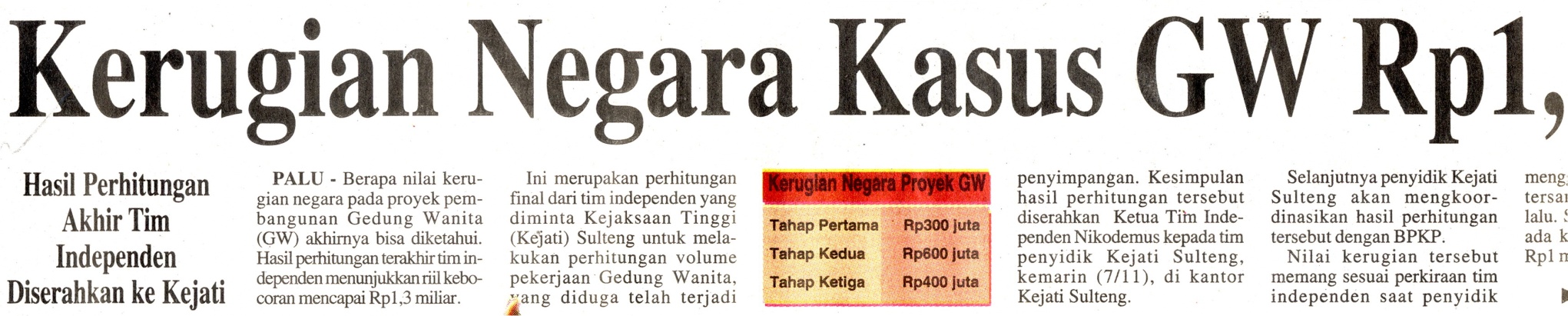 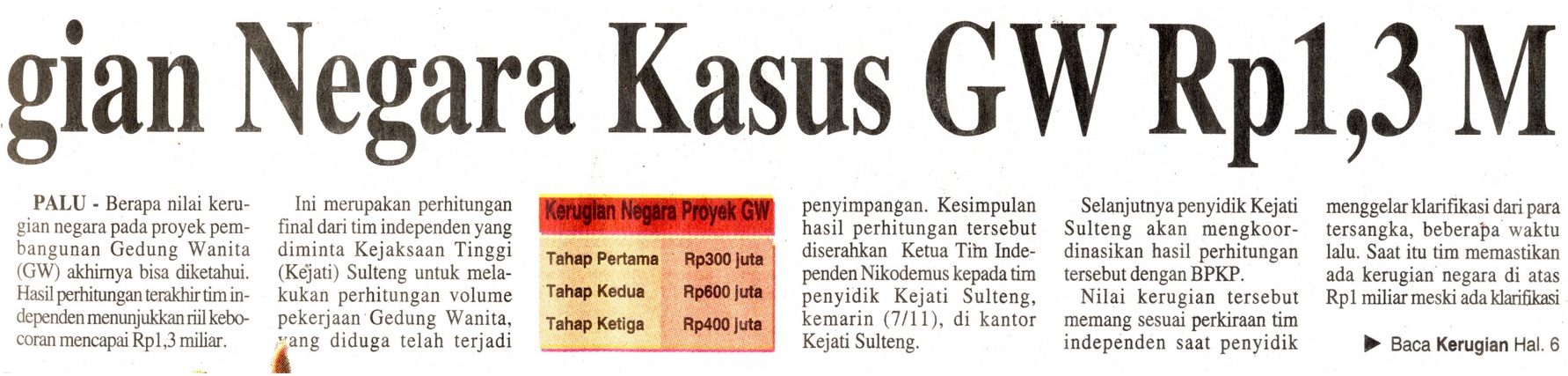 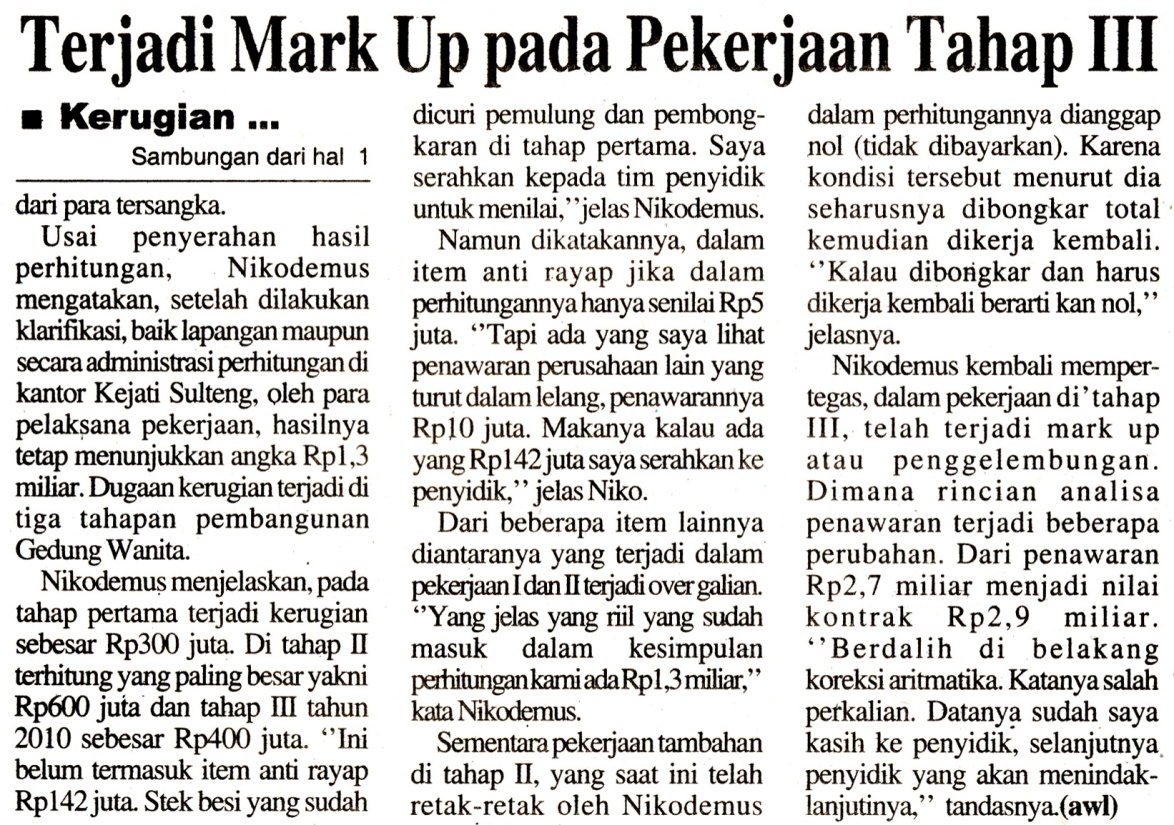 Harian:Radar SultengKasubaudSulteng  IHari, tanggal:Selasa, 08 November  2011KasubaudSulteng  IKeterangan:Halaman 1 Kolom 1, halaman 6 Kolom 4-7KasubaudSulteng  IEntitas:Provinsi SultengKasubaudSulteng  I